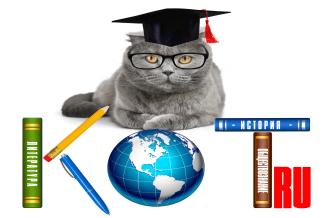 БЛАНК ОТВЕТОВДАННЫЕ УЧАСТНИКА:ОТВЕТЫ:Заполненный БЛАНК ОТВЕТОВ необходимо отправить на электронный адрес: ruskot_ru@mail.ruНазвание олимпиады«СТАЛИНГРАДСКАЯ БИТВА»ФИО участникаУчебное заведение, город   ФИО преподавателя-наставникаАдрес электр. почты преподавателя-наставникаНомер задания123456789101112131415161718192021222324252627282930